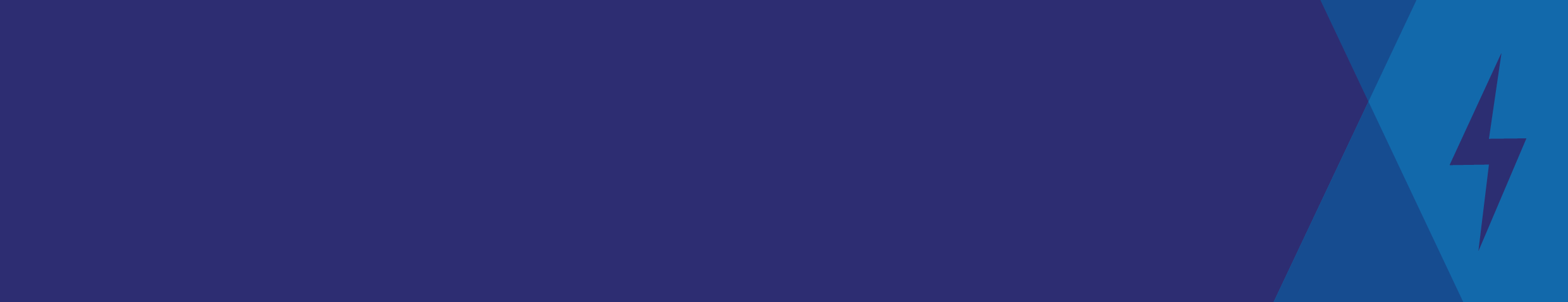 Public consultationESV is committed to providing an opportunity for the Victorian public to comment on its investigations into the management of wood poles. This is an important step in providing community confidence in the safety of the electricity distribution network across Victoria. Have your sayESV invites interested parties to make a submission on the Draft Report into AusNet Services Wood Pole Management.Please use this submission form to provide your feedback. Email your completed submission form along with any other relevant supporting documentation to consultation@energysafe.vic.gov.au.or Post your submission to: Energy Safe Victoria Consultation Response PO Box 262 Collins St West VIC 8007The closing date for submissions is Wednesday 1 September 2021. All submissions and comments received by ESV in relation to his consultation are considered public documents and will be published on ESV’s website. In line with ESV’s Privacy Policy, any personal information contained in the submissions will be redacted to protect the privacy of individuals.About youYour submissionAre you clear what the purpose of the AusNet Services Wood Pole Management, Public Technical Report is?  Yes   No Does the report give you enough information about what ESV’s role is in ensuring the asset management practices of the Victorian Major Electrical Companies (MECs) deliver sustainable safety outcomes for the community in the long term?  Yes   No Does the report give you enough information about how ESV has investigated the wood pole management systems and practices in place at AusNet Services?Does the report give you enough information about what happens with the findings of ESV’s investigation of AusNet Services’ wood pole management systems and practices?Please list any issue or concern with the draft AusNet Services Wood Pole Management, Public Technical Report.What changes would you like to see in the draft AusNet Services Wood Pole Management, Public Technical Report to address your issue or concern?Who we areWe are Victoria’s safety regulator for electricity, gas and pipelines.Our role is to ensure that Victorian gas and electricity industries are safe and meet community expectations. We are also responsible for licensing and registering electricians, and educating the community about energy safety.More information is available on the Energy Safe Victoria website: www.esv.vic.gov.auPublic consultation submission formFor the Draft Report into AusNet Services’ Wood Pole Management PracticesAn organisationName of organisationContact namePhoneEmail addressAn individualFull namePhoneEmail address